4e année du primaireSemaine du 8 juin 2020Internet, une mémoire d'éléphant !	1Annexe – Plan de ma lettre	2Enjoy the meal!	3Annexe 1– Enjoy the meal!	4Annexe 2– Suite (Enjoy the meal!)	5Roule le plus loin possible!	6Annexe 1 : Le plan incliné et compilation des données	8Annexe 2 : Deuxième compilation des résultats	9Annexe 3 : Troisième compilation des résultats	10Aussi vite que mon ombre!	11Annexe 1 – Aussi vite que mon ombre!	12Annexe 2 - Les mots pour Aussi vite que mon ombre	13Annexe 3 - Modèle de fiche d’observation des résultats	14Annexe 4 - Réponses au défi : pour les yeux des parents seulement!	15Annexe 5 :Photos de l’expérimentation : Mesurer l’ombre	16Paperolles que je m'ennuie !	17Annexe – Paperolles que je m'ennuie !	18Et si on te demandait d'écrire les règles de vie de ta classe?	20Annexe – Et si on te demandait d'écrire les règles de vie de ta classe?	21Les coureurs des bois- 4e année	22Annexe – Les coureurs des bois	23Français, langue d’enseignementInternet, une mémoire d'éléphant !Consigne à l’élèveSelon toi, que veut dire l'expression une mémoire d'éléphant?Visionne la courte vidéo Internet, quelle mémoire!Écris dans ton plan (en annexe) le conseil qui est donné dans cette vidéo.Lis l'affiche 6 conseils simples à suivre pour me protéger sur Internet.Ajoute d'autres conseils dans ton plan. Après avoir lu l'affiche, ajoute d'autres conseils dans ton plan.À partir de ton plan, compose une lettre à une personne âgée de ton choix pour lui donner des conseils afin de se protéger sur Internet. Si tu as le goût, joue à ce jeu de serpents et échelles.Tu peux aussi t'amuser à retrouver les mots dans la grille Mots cachés.Matériel requisUne tablette, un téléphone cellulaire ou un ordinateur pour visionner la vidéo et lire l'article.Une feuille ou un cahier et un crayon.Source : Activité proposée par Manon Grenier, conseillère pédagogique à la Commission scolaire des AppalachesFrançais, langue d’enseignementAnnexe – Plan de ma lettreÉcris des conseils pour te protéger sur Internet :Vus dans la vidéo Internet, quelle mémoire! :Lus dans l'affiche 6 conseils simples à suivre pour me protéger sur Internet :Modèle d'une lettre Anglais, langue secondeEnjoy the meal!Consignes à l’élève¼, ½, ¾… How can you actually read all these in English? Comment prononce-t-on les fractions en anglais? Cette activité t’aidera à prononcer les fractions puis à les utiliser… avec une délicieuse recette! Voici les étapes à suivre pour réaliser l’activité:Commence par écouter la chanson fractions-fractions song. How easy was that?Now, I hope you are hungry, because where else to use fractions besides a good recipe! Lis la recette dans le livre Lets bake Granola! Do you understand everything? Essaie de bien prononcer tous les mots. Appuie sur le haut-parleur sous le livre pour t’aider.Time to eat! C’est le temps de mettre la main à la pâte et de cuisiner santé! Fais l’activité en annexe qui consiste à traduire correctement la recette en fractions. Prends le temps de bien prononcer les phrases à voix haute. Ensuite, fais la recette et déguste!Un petit glossaire pour t’aider à comprendre les abréviations ainsi que le corrigé de l’activité se trouvent en annexePour aller plus loin, trouve d’autres recettes chez toi ou sur internet en anglais et au boulot!Matériel requisUn crayon.Les huit ingrédients nécessaires pour faire la recette. La liste est en annexe.Une tablette ou un ordinateur permettra d’accéder:à la chanson fractions-fractions songau livre Lets bake Granola!L’annexe contient des mots un petit glossaire ainsi que le corrigé des activités.Anglais, langue secondeAnnexe 1– Enjoy the meal!Voici les huit ingrédients à rassembler avant de commencer ta recette :Et c’est parti! Dans chaque bulle, traduis en chiffre, en fraction ou en abréviation les passages en gras :Anglais, langue secondeAnnexe 2– Suite (Enjoy the meal!)MathématiqueRoule le plus loin possible!Consigne à l’élèveTrouve la position idéale de la piste pour que la voiture roule le plus loin possible!Crée le montage présenté à la page suivante. Fais rouler la voiture 3 fois à partir du haut du plan incliné.À chaque essai, mesure la distance parcourue par la voiture sur le sol et note-la dans un tableau comme celui de la page suivante. Estime d’abord la distance qui sera parcourue par la voiture sur le sol.Fais rouler la voiture.Estime la distance réelle parcourue par la voiture sur le sol à chaque essai.  Mesure ensuite la distance parcourue par la voiture sur le sol à l’aide d’un instrument de mesure. Ton estimation était-elle bonne?Indique la mesure de la distance parcourue par la voiture sur le sol selon les différentes unités du tableau. Place les mesures de la distance parcourue par la voiture sur le sol à chaque essai en ordre croissant dans l'unité de mesure de ton choix. Sélectionne la mesure qui se trouve au centre. Tu l’utiliseras pour la comparaison. Recommence en changeant l’angle du plan incliné. La voiture va-t-elle plus loin? Moins loin? L’angle est-il plus petit que le précédent? Plus grand?Si tu devais conseiller quelqu’un pour l’installation d’un plan incliné, quelle disposition conseillerais-tu? Pourquoi?Matériel requisVoiture-jouet. Si vous n’en avez pas, utilisez un objet qui roule comme une boule. Surface plane (planche de bois large, couvercle de bac, etc.)Objets permettant d’élever le plan incliné à différents angles (livres, bac, ballon, etc.)Tableau pour compiler les résultats (il peut être reproduit à la main). Instrument de mesure permettant de mesurer la distance parcourue par la voiture en mètres, centimètres ou millimètres. CrayonMathématiqueSource : Activité inspirée d’une proposition de A. Geoffrion, conseillère pédagogique en mathématiques (Commission scolaire Marie-Victorin) et M.S. Gélinas conseillère pédagogique en mathématiques (Commission scolaire Marie-Victorin). Activité créée par Rosalie Mercier.MathématiqueAnnexe 1 : Le plan incliné et compilation des donnéesTableau de compilation des résultatsPremière disposition du plan inclinéJ’estime que la voiture parcourra ______________________ sur le sol. Mesure à utiliser pour la comparaison : _____________MathématiqueAnnexe 2 : Deuxième compilation des résultatsDeuxième disposition du plan inclinéJ’estime que la voiture parcourra ______________________ sur le sol. Mesure à utiliser pour la comparaison : _____________L’angle est plus (petit/grand) que dans la première disposition du plan incliné. MathématiqueAnnexe 3 : Troisième compilation des résultatsTroisième disposition du plan inclinéJ’estime que la voiture parcourra ______________________ sur le sol. Mesure à utiliser pour la comparaison : _____________L’angle est plus (petit/grand) que dans la première disposition du plan incliné.L’angle est plus (petit/grand) que dans la deuxième disposition du plan incliné.Sciences et technologieAussi vite que mon ombre!Consigne à l’élèveEn cette période de crise, le Soleil n’est pas en confinement. Il se lève et se couche tous les jours. Sa course dans le ciel recommence quotidiennement. Mais comment observer ce phénomène à la manière d’un physicien ou d’une physicienne sans danger pour nos yeux? On utilisera nos ombres pour le faire.  Lis les consignes à l’annexe 1.Matériel requisCraie (ou ruban-cache), boite de jus ou de lait (env. 2 l), règle ou ruban à mesurerBallon ou balle; lampe de poche ou lampe sur piedSource : Activité proposée par Donald Gaudreau (Commission scolaire de la Pointe-de-l’Île) et Geneviève Morin (Commission scolaire de Montréal).Sciences et technologieAnnexe 1 – Aussi vite que mon ombre!Consigne à l’élèveEn cette période de crise, le Soleil n’est pas en confinement. Il se lève et se couche tous les jours. Sa course dans le ciel recommence quotidiennement. Mais comment observer ce phénomène à la manière d’un physicien ou d’une physicienne sans danger pour nos yeux? On utilisera nos ombres pour le faire. ÉtapesPremière partie : observer le phénomène des ombres au cours de la journée.Lors d’une journée ensoleillée sort à au moins trois moments différents pour réaliser les étapes suivantes :Deuxième partie : expliquer le phénomène du lever et du coucher du SoleilMaintenant, tente d’expliquer le phénomène du lever et du coucher du Soleil à l’aide d’un ballon et d’une source de lumière. Le ballon représente la terre qui tourne sur d’elle-même. La lampe représente le Soleil et elle ne doit pas bouger.Consigne de sécuritéAttention! Ne jamais regarder directement le Soleil! Pour aller plus loinTu peux pousser un peu plus loin l’investigation en :Recommençant deux ou trois fois les observations, sur deux ou trois jours, pour confirmer tes résultats;À l’aide de ton ballon et de ta lumière, explique comment il se fait que le Soleil ne se couche pas à la même heure dans les différents endroits au Québec (ex. : Montréal et Gaspé).Sciences et technologieAnnexe 2 - Les mots pour Aussi vite que mon ombreLes mots suivants permettront à l’enfant de s’exprimer plus clairement pendant et après son expérience.Sciences et technologieAnnexe 3 - Modèle de fiche d’observation des résultatsSciences et technologieAnnexe 4 - Réponses au défi : pour les yeux des parents seulement!Photos de l’expérimentation : Évolution de l’ombre au cours de la journéeVoici des photographies qui représentent ce qui a pu être observé lors d’une expérimentation semblable à ce qui est proposé dans la fiche de consigne à l’élève. Le défi pour l’enfant sera de trouver un moyen pour tracer l’ombre et que cette trace soit conservée au cours de la journée.Sciences et technologieAnnexe 5 :Photos de l’expérimentation : Mesurer l’ombreLa mesure des ombres peut se faire à l’aide d’une règle ou d’un ruban à mesurer. Si les mesures sont espacées de quelques heures, on peut se contenter d’une précision au centimètre près. Toutefois, l’enfant devrait être invité à être le plus précis possible.Vous n’avez pas de règle ou de ruban à mesurer à la maison. Utilisez simplement des unités non conventionnelles, c’est-à-dire des objets qui ont tous la même taille qu’on aligne l’un après l’autre (ex. : trombones, clous). L’important est d’être rigoureux et de remarquer que notre mesure de l’ombre varie en fonction du moment de la journée.Photos : Donald GaudreauExpliquer le phénomène du lever et du coucher du SoleilPour l’explication du phénomène du jour et de la nuit, la page La rotation de la Terre de la bibliothèque virtuelle de Allo Prof explique le phénomène à l’aide d’illustrations et d’animations.ArtsPaperolles que je m'ennuie !Consigne à l’élèveEn ce temps de pandémie et de confinement, plusieurs personnes s'ennuient des gens qui leur sont chers. Toi, t'ennuies-tu d'un proche ?Dans cette activité artistique, qui demande patience et dextérité, tu devras réaliser une carte en utilisant la technique des paperolles.  Voici les étapes qui tu devras suivre :Informe-toi sur la technique des paperolles en lisant la première section de la page suivante.Réfléchis à une personne qui te manque et à qui tu aimerais offrir une carte.Réalise la carte à l'aide de la technique des paperolles.Matériel requisLes consignes qui se trouvent à la page suivante ;Un carton rigide ;Des feuilles de papier (blanches ou de couleur) ;Une règle ;Deux cure-dents (facultatif) ;Des ciseaux ;De la colle liquide ;Un crayon de plomb.  ArtsAnnexe – Paperolles que je m'ennuie !Les paperollesÉtape de réalisationChoisis la personne à qui tu aimerais offrir une carte (membre de ta famille, enseignant, éducateur, entraineur, ami, etc.). Réfléchis à un élément qu'il ou qu'elle aime et que tu pourrais représenter sur ta carte avec la technique des paperolles. **Astuce** C'est plus simple si ton élément est de forme géométrique (carré, rectangle, cercle, demi-cercle, cœur, étoile, etc.).  Pour chacune des formes, commence par faire un rouleau serré (pour plus d'informations, clique ici !). Pour créer les formes fermées, colle l'extrémité de la bande. Pour créer les formes angulaires, pince le papier avec ton pouce et ton index. Colle toutes les bandes de papier (le contour et les formes) sur le carton rigide. Pour un travail plus soigné, utilise un cure-dent pour appliquer la colle liquide sur l'arête des bandes de papier. Pour aller plus loin…Écris un mot pour la personne choisie et colle-le au verso de la carte. Si c'est possible, rends-toi chez elle pour lui offrir sa carte en personne (tout en conservant 2m de distance !). Sinon, prends-la en photo et envoie ta carte par courriel. En lui donnant la carte, explique à la personne choisie ta démarche de réalisationÉthique et culture religieuseEt si on te demandait d'écrire les règles de vie de ta classe?Consigne à l’élèveTu trouveras en annexe une liste de mises en situation reflétant des échanges dans une classe. Elles représentent toutes des situations de groupe où il y a un manque de respect. Lis les mises en situation. Discute avec quelqu'un du niveau de gravité de ces manques de respect. Tente de justifier pourquoi tu considères qu'une situation est un plus grand manque de respect qu'un autre. Tu peux tenter de les classer selon leur niveau de gravité. Il n'y a pas de bonne ou de mauvaise réponse. L'important est de justifier et d'en discuter.Réfléchis à des commentaires ou des attitudes que tu as déjà observées, entendus ou dits qui manquaient de respect. Comment t'es-tu senti(e) dans ces situations?Imagine qu'on te demande d'établir les règles à afficher dans ta classe. Lesquelles choisirais-tu afin d'instaurer un climat de respect? Pourquoi? Tu peux te baser sur les différentes mises en situation pour établir tes règles de vie. Écris entre 3 et 5 règles de vie. Tu peux en parler avec un membre de ta famille pour avoir leurs idées et les comparer aux tiennes. Matériel requisEn fonction du choix des parents et de l’élève et selon la disponibilité des ressources, voici ce qui pourrait être utile :Matériel d’écriture (papier, carton, crayons, etc.). Matériel d’impression. Appareil numérique muni d’une connexion Internet.Éthique et culture religieuseAnnexe – Et si on te demandait d'écrire les règles de vie de ta classe?Voici la liste des mises en situation : - En répondant à la question de son enseignant, Rosalie se trompe et dit que 2+2=5. Romain rit.- Lors du cours de mathématique, Flavie dessine des triangles sur sa table de travail.- Ahmed est très en colère. Il prend un livre dans la bibliothèque de la classe et le lance par terre.- Ludovic pose une question tout en levant sa main, sans attendre le droit de parole.- Samuel pleure parce qu’il a déchiré son dessin sans faire exprès. Keven se tourne et lui dit : « Franchement Samuel! Tu pleures pour rien! »- Mohamed n’est pas en accord avec ce qu’Alicia dit. Il se bouche les oreilles.- Madame Sylvie donne des explications à la classe. Simon et Rubis chuchotent au fond de la classe.- Crystal donne un coup de poing à Étienne parce qu’il l’a traitée de menteuse.Géographie, histoire et éducation à la citoyennetéLes coureurs des bois- 4e annéeConsigne à l’élèveD’abord, tente, à l’aide des connaissances que tu possèdes déjà, d’expliquer le rôle du coureur des bois à l’époque de la Nouvelle-France en 1645. Si tu n’en as aucune idée, amuse-toi à questionner tes parents ou d’autres membres de ta famille. Ensuite, visionne ce court vidéo.Maintenant que tu en sais davantage sur le rôle que jouait le coureur des bois à l’époque, je t’invite à composer une histoire racontant une aventure que celui-ci aurait vécue lors d’une de ses expéditions. Ton histoire doit comporter une situation initiale, un élément déclencheur, une ou deux péripéties, un dénouement ainsi qu’une situation finale. Au besoin, consulte cette page pour te référer au rôle du coureur des bois : https://primaire.recitus.qc.ca/sujet/organisation/nouvelle-france-1645/content/les-coureurs-des-boisÀ toi de jouer !Matériel requisPapier et crayonsOrdinateur, tablette ou cellulaireGéographie, histoire et éducation à la citoyennetéAnnexe – Les coureurs des boisTitre de ton histoire : Plan (à l’aide de mots-clés, note ce qui se trouvera dans chacune des parties de ton texte)Situation initiale (Qui ? Quoi ? Où ?)_________________________________________________________________________________________________________________________________________________________________________________________________________Élément déclencheur (Quel est le problème qui survient ?)_________________________________________________________________________________________________________________________________________________________________________________________________________Péripéties (Quelles sont les actions que met en place ton personnage pour régler le problème ?)_________________________________________________________________________________________________________________________________________________________________________________________________________Dénouement (Quel action met fin au problème ?)_________________________________________________________________________________________________________________________________________________________________________________________________________Situation finale (Comment se termine ton histoire ?)_________________________________________________________________________________________________________________________________________________________________________________________________________Tu peux maintenant prendre une feuille lignée, écrire ton titre ensuite ton histoire.Information aux parentsÀ propos de l’activitéVotre enfant s’exercera à :Regarder une vidéo pour en ressortir l'idée principale.Lire un article pour s'informer.Repérer des informations importantes et prendre des notes.Écrire une lettre.Développer sa pensée critique à l'ère du numérique.Vous pourriez :Demander à votre enfant la signification de l'expression une mémoire d'éléphant.Poser des questions à votre enfant sur ce qu'il a appris dans l'article. Demander à votre enfant les conseils qu'il écrira dans sa lettre avant de commencer son écriture.Information aux parentsÀ propos de l’activitéVotre enfant s’exercera à :Écouter une chanson pour démêler les fractions en anglais.Lire à voix haute une recette à partir d’un livre.Lire et comprendre par lui-même une recette (santé!) en anglais.Vous pourriez :Prendre connaissance de la chanson et du livre à consulter.Le guider dans la compréhension et la prononciation de la recette en annexe.Déguster et savourer la recette que votre enfant aura à vous présenter!Peeled apples cut in small piecesGranulated sugarCinnamonLemon juice or waterBrown sugarOatsButter or margarinesalt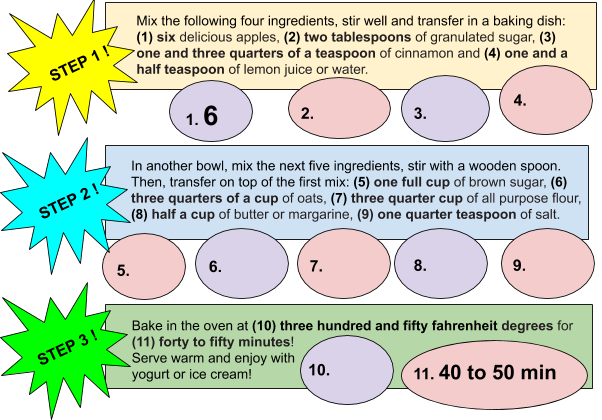 Glossary: fractions and abbreviationsGlossary: fractions and abbreviationsAnswerstbsp (T.) = tablespoontsp (t.) = teaspoon¼ = one quarter½ C. = half a cup¾=three quarters1 C. = one full cup or one cup1 ½ = one and a half1 ¾ = one and three quarters℉ = Fahrenheit degreesmin = minutes2. 2 tbsp or 2 T.3. 1 ¾ tsp or 1 ¾ t.4. 1 ½ tsp or 1 ½ t.5. 1 C.6. ¾ C.7. ¾ C.8. ½ C.9. ¼ tsp or ¼ t.10. 350 ℉Information aux parentsÀ propos de l’activitéVotre enfant s’exercera à :Estimer des longueurs à l’aide d’unités conventionnellesMesurer des longueurs à l’aide d’unités conventionnellesÉtablir des relations entre les unités de longueurCollecter des données à l’aide d’un tableauOrdonner des nombres en ordre croissantComparer des anglesVous pourriez :Fournir du matériel à votre enfant pour la création du plan incliné.Amener votre enfant à qualifier l’angle du plan incliné (angle aigu).Proposer différents instruments de mesure à votre enfant (gallon à mesurer en mètres, mètre, règle de 30 cm, règle de 15 cm).Encourager votre enfant à tester plus de dispositions du plan incliné afin de trouver la position idéale pour celui-ci. Proposer à votre enfant de faire un schéma de chacune des dispositions du plan incliné.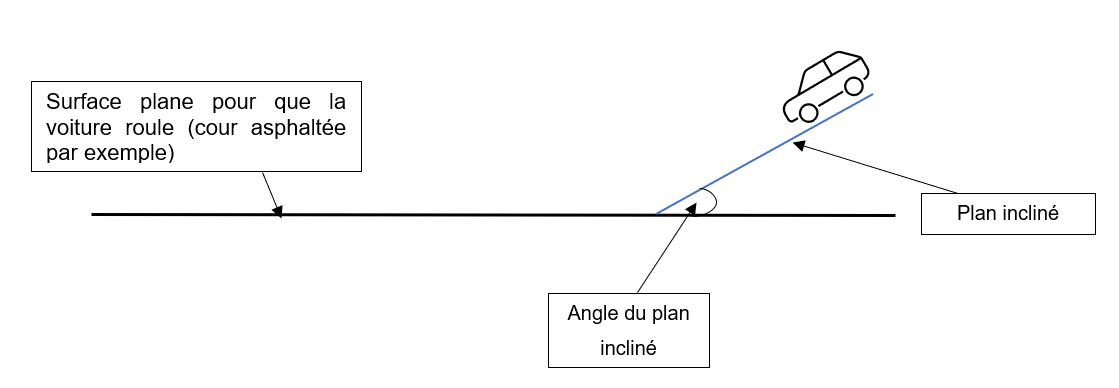 Estimation de la distance parcourue par la voitureDistance réelle parcourue par la voiture (en mètres)Distance réelle parcourue par la voiture (en décimètres)Distance réelle parcourue par la voiture (en centimètres)Distance réelle parcourue par la voiture (en millimètres)Essai 1Essai 2Essai 3Estimation de la distance parcourue par la voitureDistance réelle parcourue par la voiture (en mètres)Distance réelle parcourue par la voiture (en décimètres)Distance réelle parcourue par la voiture (en centimètres)Distance réelle parcourue par la voiture (en millimètres)Essai 1Essai 2Essai 3Estimation de la distance parcourue par la voitureDistance réelle parcourue par la voiture (en mètres)Distance réelle parcourue par la voiture (en décimètres)Distance réelle parcourue par la voiture (en centimètres)Distance réelle parcourue par la voiture (en millimètres)Essai 1Essai 2Essai 3Information aux parentsÀ propos de l’activitéVotre enfant s’exercera à :Observer systématiquement un phénomène astronomique (cycle du jour).Noter ses observations sur la longueur des ombres.Prendre des mesures de longueur.Utiliser un vocabulaire précis pour parler de ce qu’il fait.Vous pourriez :Aider votre enfant à être le plus précis possible dans la description de ses observations et pour faire ses mesures.Encourager votre enfant à recommencer plus d’une fois.Inciter votre enfant à utiliser le vocabulaire de l’annexe 2 (Les mots pour Aussi vite que mon ombre)Proposer à votre enfant d’aller plus loin en tentant d’expliquer le phénomène du lever et du coucher du soleil (voir annexe 1, section Pour aller plus loin)Note : La même activité est proposée pour les élèves de 3e et de 4e.  1. Prends un contenant de carton d’environ 2 litres.2. Place-le bien au soleil.3. Trace le dessous de la boite sur le sol.4. Trace le contour de l’ombre au sol.5. Fais un trait au bout de l’ombre.6. Écris l’heure à laquelle tu as pris ta donnée.7. Mesure l’ombre et note ta mesure.8. Recommence au moins deux autres fois plus tard dans la journée.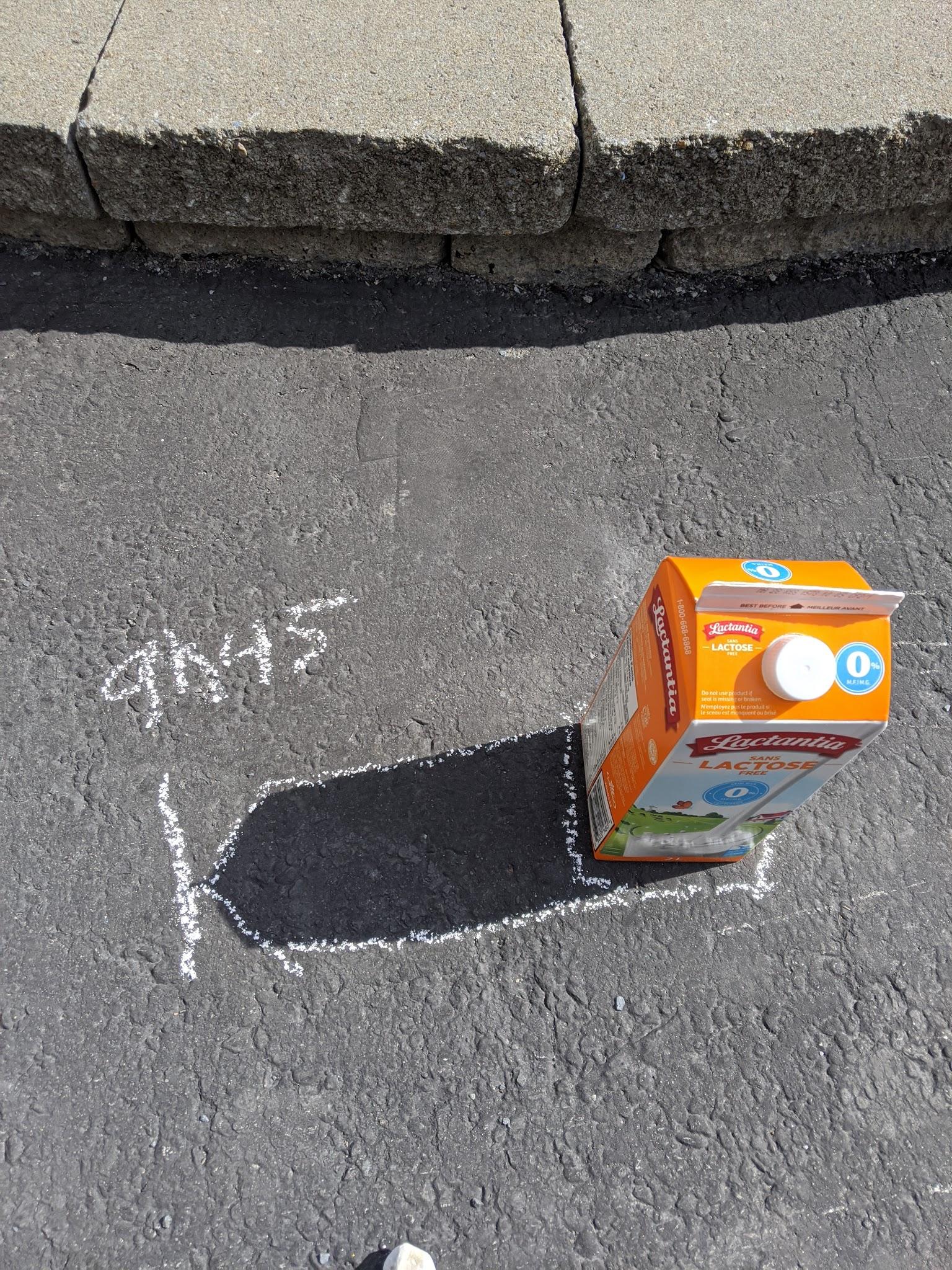 JourRayon lumineuxLongueurRotation de la Terre sur elle-mêmeLa Terre faire une rotation sur elle-même en un peu moins que 24 h.LumièreSoleilMesure, mesurerTerreMouvement apparent du SoleilOn dit que le mouvement du Soleil est « apparent » puisqu’en réalité ce n’est pas lui qui bouge, mais plutôt la Terre qui est en rotation.Tracer, traceNuitTranslucideOmbreTransparentOpaque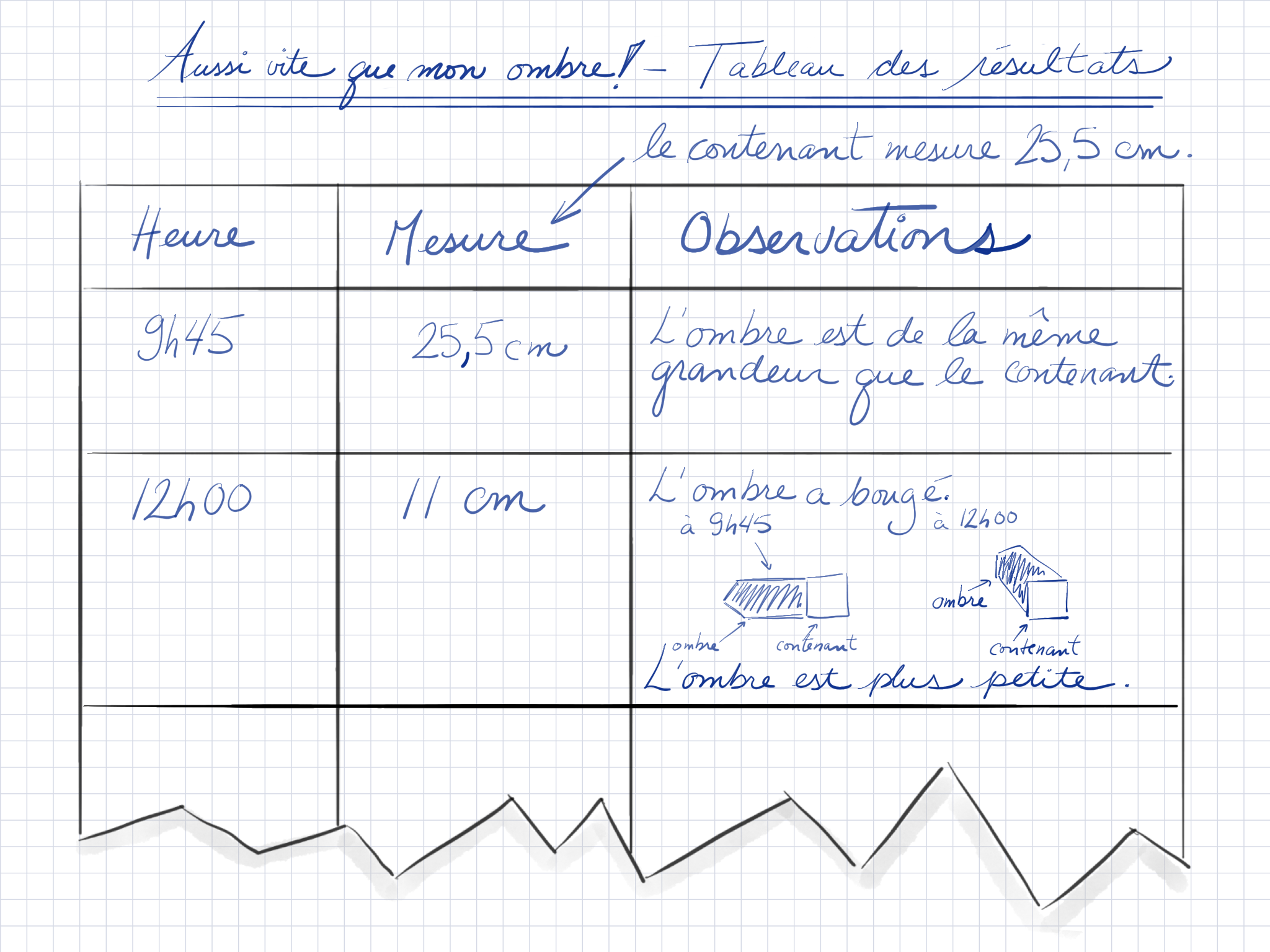 La première ombre devrait être prise assez tôt le matin.On remarque que l’ombre de midi est petite.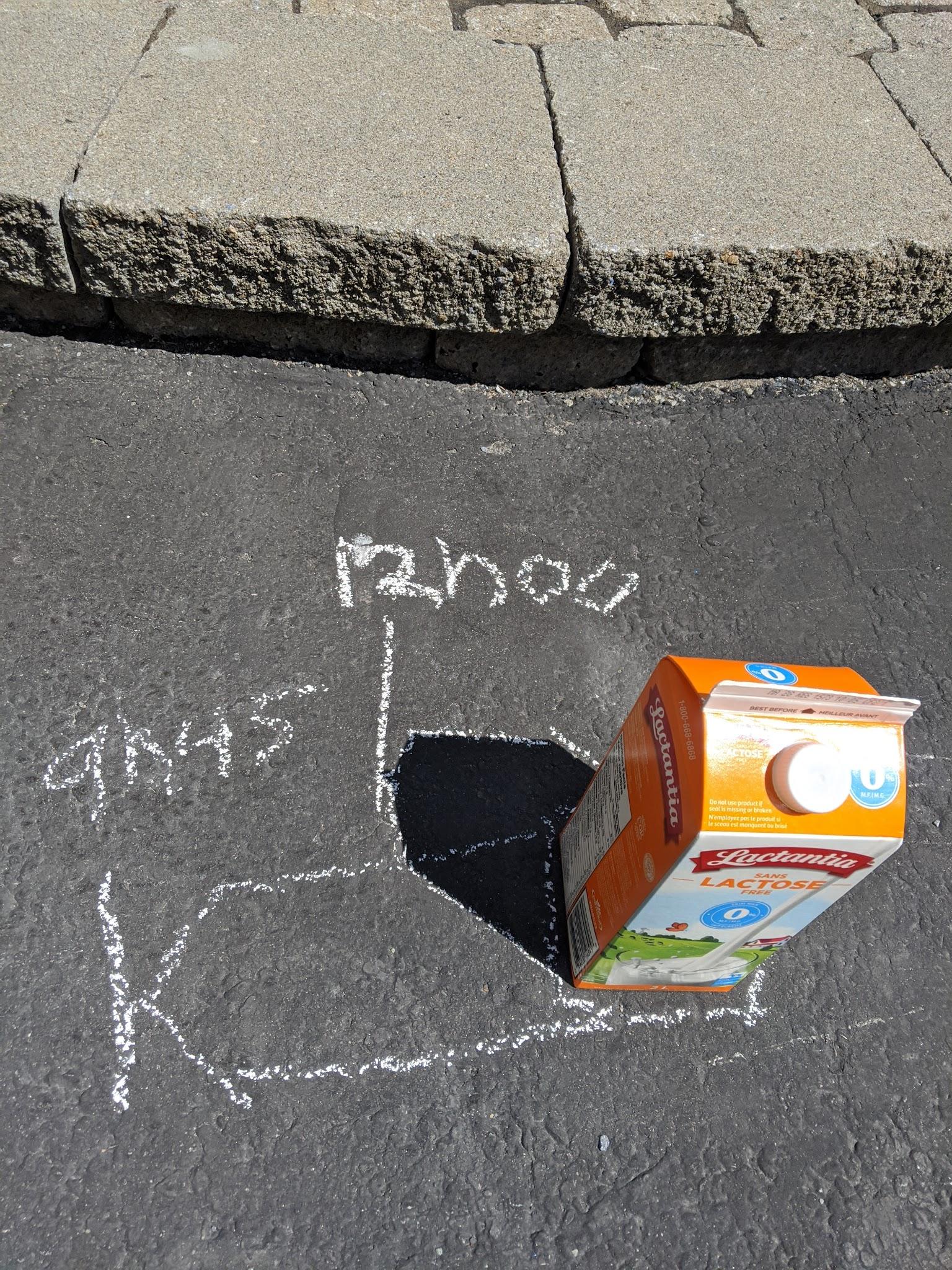 On remarque que l’ombre “tourne” dans le sens des aiguilles d’une montre. Une dernière ombre devrait être prise en fin de journée pour mieux constater qu’elles deviennent de plus en plus longues.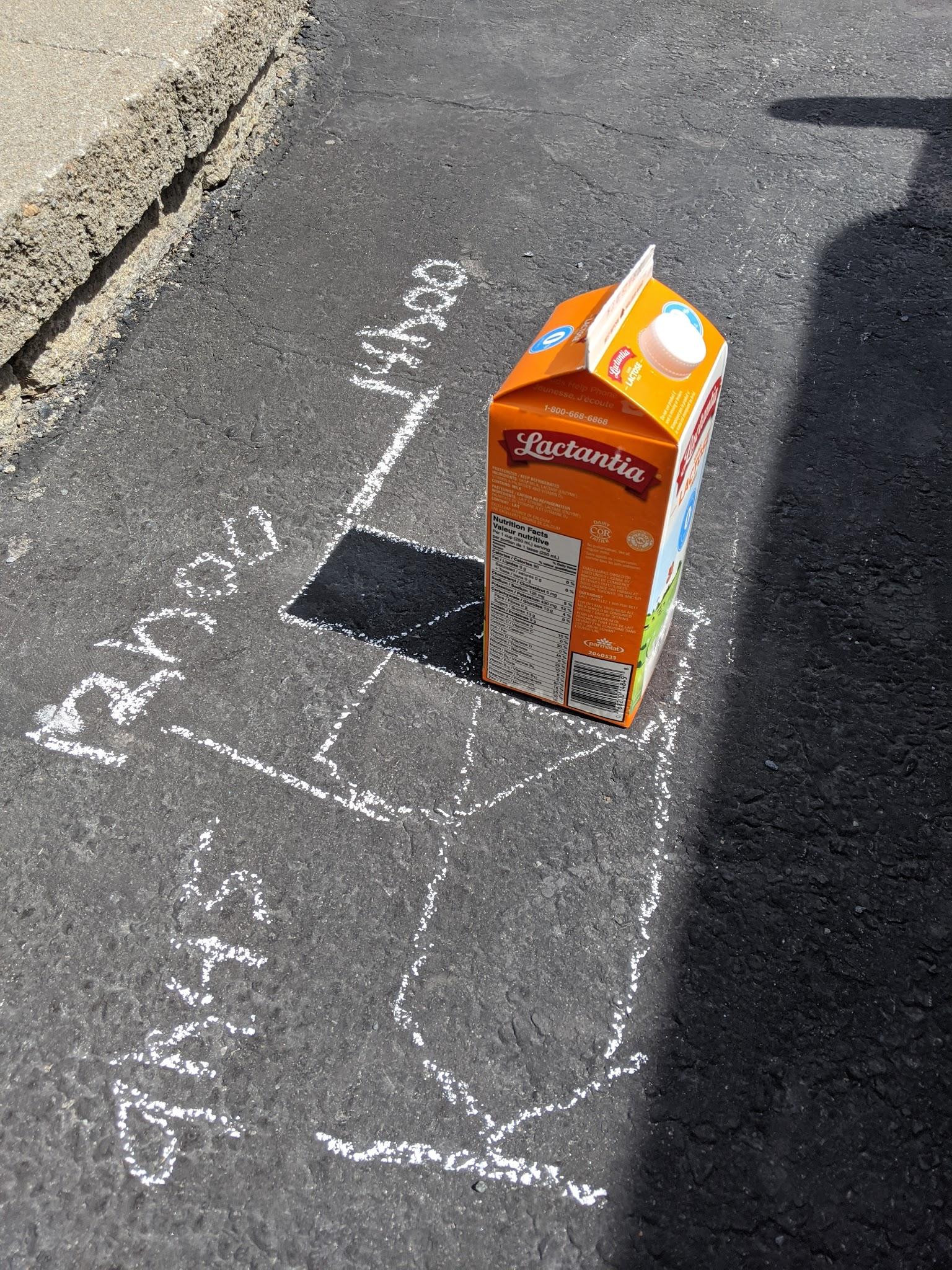 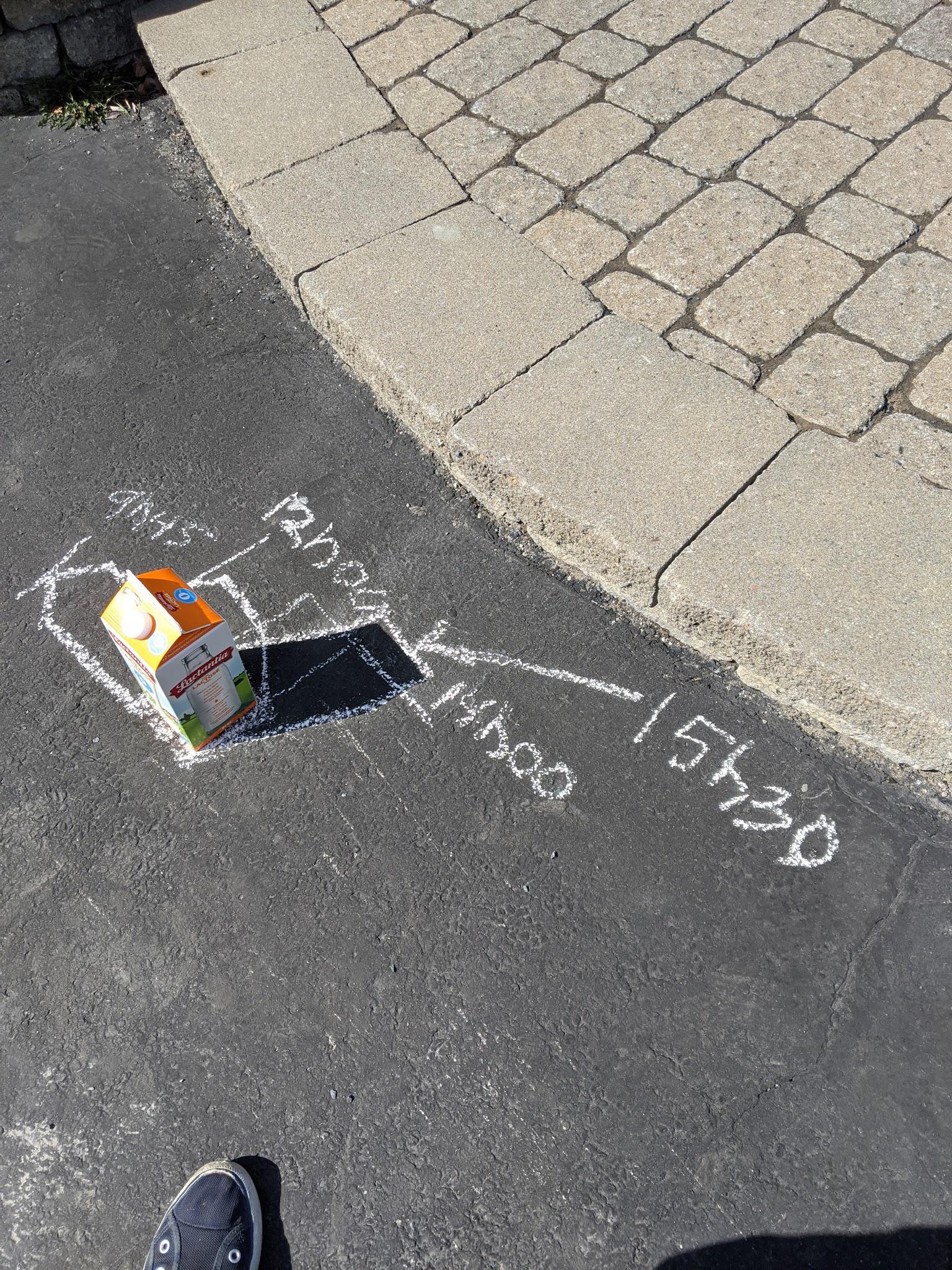 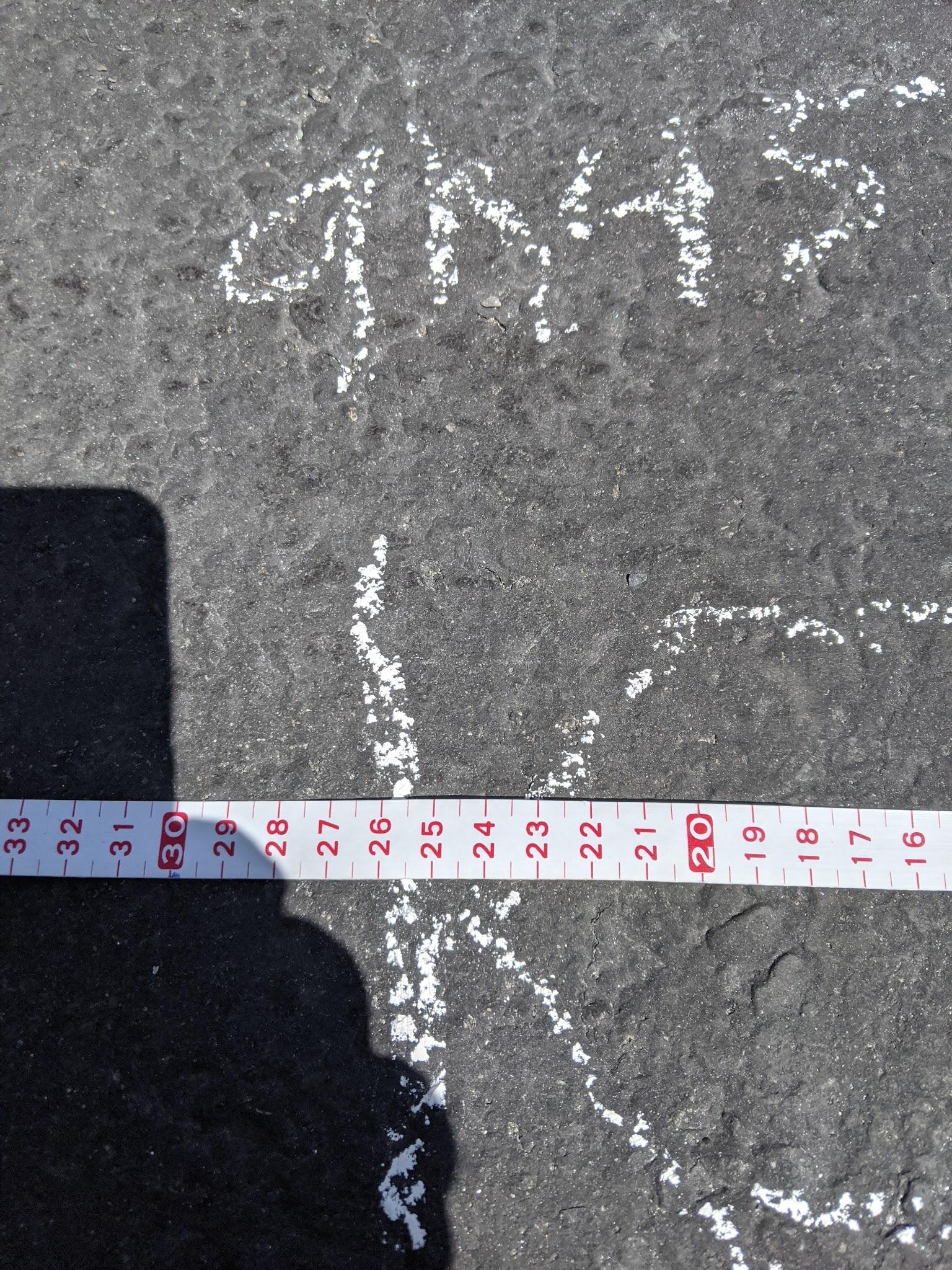 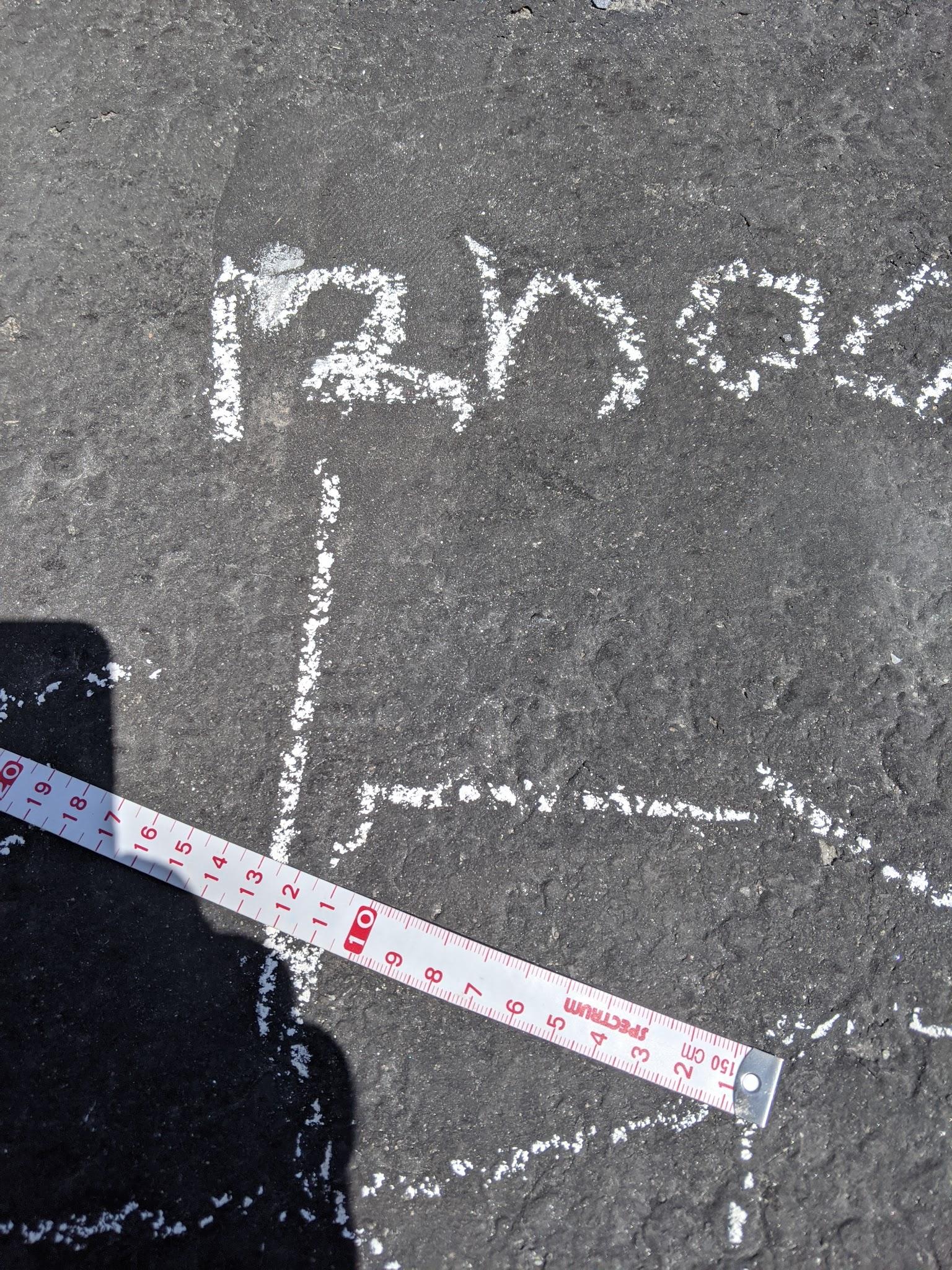 Information aux parentsÀ propos de l’activitéVotre enfant s’exercera à :Rechercher une idée liée à la proposition de création ;Découper, enrouler, pincer et coller du papier ;Identifier les formes arrondies et angulaires. Vous pourriez :Tracer des lignes sur les feuilles pour guider le découpage de votre enfant.Aider votre enfant à réaliser la couverture de la carte.Inviter votre enfant à faire preuve de créativité dans les formes de papier. Discuter avec votre enfant de son expérience de création.La technique des paperolles, aussi appelée quilling, consiste à enrouler des bandes de papier sur elle-même. Avec les rouleaux de papier, on peut faire différentes formes et réaliser des œuvres originales en les collant sur un support. C'est une technique qui demande beaucoup de patience et de minutie. 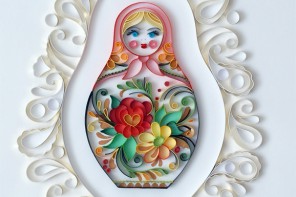 Avec une règle, trace des lignes sur les feuilles à 2 cm l'une de l'autre comme ceci. Puis, découpe les bandes de papier avec des ciseaux.Avec une règle, trace des lignes sur les feuilles à 2 cm l'une de l'autre comme ceci. Puis, découpe les bandes de papier avec des ciseaux.Avec une règle, trace des lignes sur les feuilles à 2 cm l'une de l'autre comme ceci. Puis, découpe les bandes de papier avec des ciseaux.Avec une règle, trace des lignes sur les feuilles à 2 cm l'une de l'autre comme ceci. Puis, découpe les bandes de papier avec des ciseaux.Avec une règle, trace des lignes sur les feuilles à 2 cm l'une de l'autre comme ceci. Puis, découpe les bandes de papier avec des ciseaux.Avec une règle, trace des lignes sur les feuilles à 2 cm l'une de l'autre comme ceci. Puis, découpe les bandes de papier avec des ciseaux.Avec une règle, trace des lignes sur les feuilles à 2 cm l'une de l'autre comme ceci. Puis, découpe les bandes de papier avec des ciseaux.Avec une règle, trace des lignes sur les feuilles à 2 cm l'une de l'autre comme ceci. Puis, découpe les bandes de papier avec des ciseaux.Avec une règle, trace des lignes sur les feuilles à 2 cm l'une de l'autre comme ceci. Puis, découpe les bandes de papier avec des ciseaux.Avec une règle, trace des lignes sur les feuilles à 2 cm l'une de l'autre comme ceci. Puis, découpe les bandes de papier avec des ciseaux.Avec plusieurs bandes de papier, fais le contour de l'élément choisi à la première étape. En pliant la bande, tu peux faire des formes angulaires. En la roulant, tu peux faire des formes arrondies. **Astuce** Colle plusieurs bandes bout à bout pour faire une forme plus grande. Avec plusieurs bandes de papier, fais le contour de l'élément choisi à la première étape. En pliant la bande, tu peux faire des formes angulaires. En la roulant, tu peux faire des formes arrondies. **Astuce** Colle plusieurs bandes bout à bout pour faire une forme plus grande. Avec plusieurs bandes de papier, fais le contour de l'élément choisi à la première étape. En pliant la bande, tu peux faire des formes angulaires. En la roulant, tu peux faire des formes arrondies. **Astuce** Colle plusieurs bandes bout à bout pour faire une forme plus grande. Avec plusieurs bandes de papier, fais le contour de l'élément choisi à la première étape. En pliant la bande, tu peux faire des formes angulaires. En la roulant, tu peux faire des formes arrondies. **Astuce** Colle plusieurs bandes bout à bout pour faire une forme plus grande. Avec plusieurs bandes de papier, fais le contour de l'élément choisi à la première étape. En pliant la bande, tu peux faire des formes angulaires. En la roulant, tu peux faire des formes arrondies. **Astuce** Colle plusieurs bandes bout à bout pour faire une forme plus grande. Avec plusieurs bandes de papier, fais le contour de l'élément choisi à la première étape. En pliant la bande, tu peux faire des formes angulaires. En la roulant, tu peux faire des formes arrondies. **Astuce** Colle plusieurs bandes bout à bout pour faire une forme plus grande. Avec plusieurs bandes de papier, fais le contour de l'élément choisi à la première étape. En pliant la bande, tu peux faire des formes angulaires. En la roulant, tu peux faire des formes arrondies. **Astuce** Colle plusieurs bandes bout à bout pour faire une forme plus grande. Avec plusieurs bandes de papier, fais le contour de l'élément choisi à la première étape. En pliant la bande, tu peux faire des formes angulaires. En la roulant, tu peux faire des formes arrondies. **Astuce** Colle plusieurs bandes bout à bout pour faire une forme plus grande. Avec plusieurs bandes de papier, fais le contour de l'élément choisi à la première étape. En pliant la bande, tu peux faire des formes angulaires. En la roulant, tu peux faire des formes arrondies. **Astuce** Colle plusieurs bandes bout à bout pour faire une forme plus grande. Avec plusieurs bandes de papier, fais le contour de l'élément choisi à la première étape. En pliant la bande, tu peux faire des formes angulaires. En la roulant, tu peux faire des formes arrondies. **Astuce** Colle plusieurs bandes bout à bout pour faire une forme plus grande. Avec plusieurs bandes de papier, fais le contour de l'élément choisi à la première étape. En pliant la bande, tu peux faire des formes angulaires. En la roulant, tu peux faire des formes arrondies. **Astuce** Colle plusieurs bandes bout à bout pour faire une forme plus grande. Avec plusieurs bandes de papier, fais le contour de l'élément choisi à la première étape. En pliant la bande, tu peux faire des formes angulaires. En la roulant, tu peux faire des formes arrondies. **Astuce** Colle plusieurs bandes bout à bout pour faire une forme plus grande. 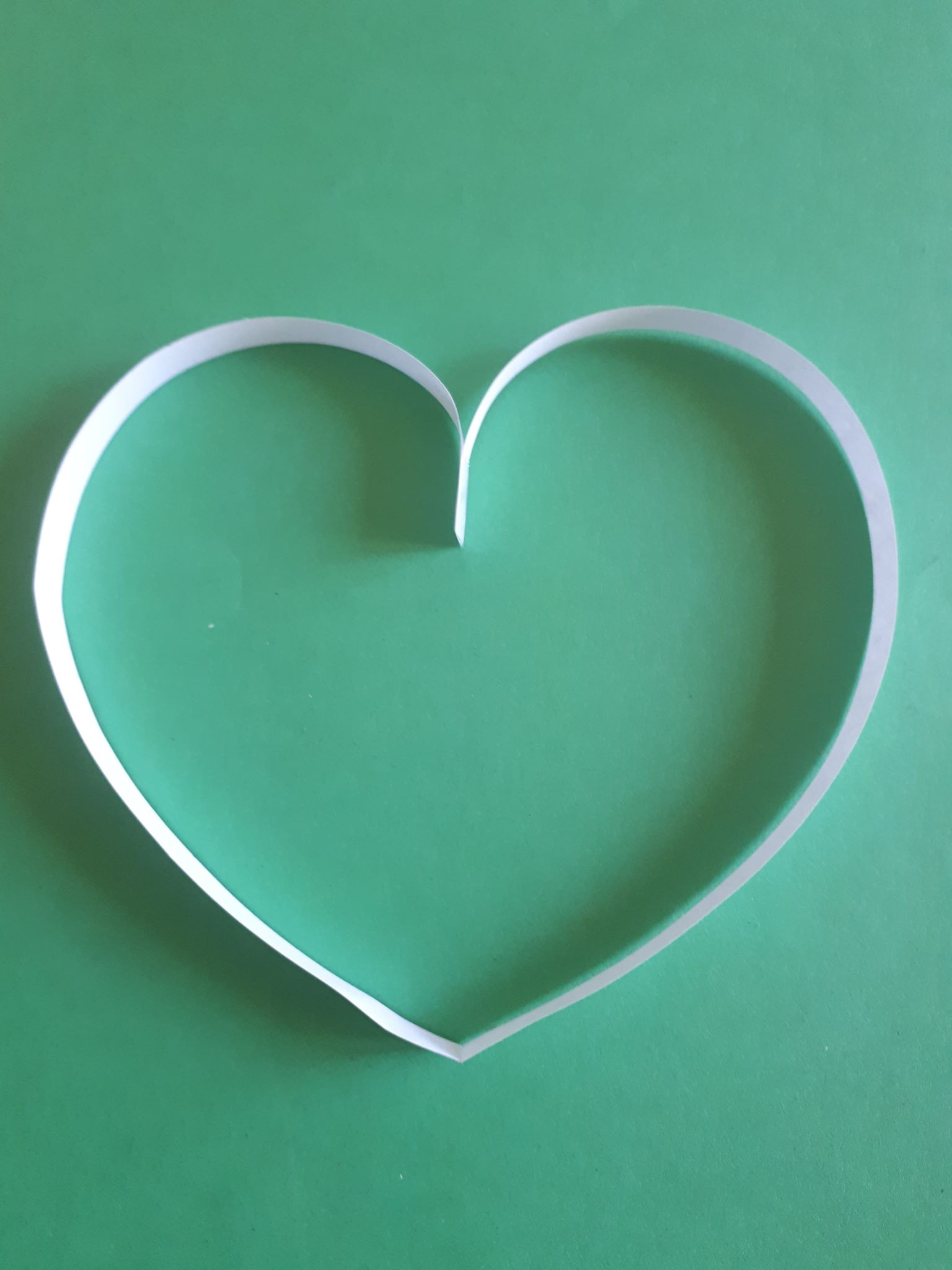 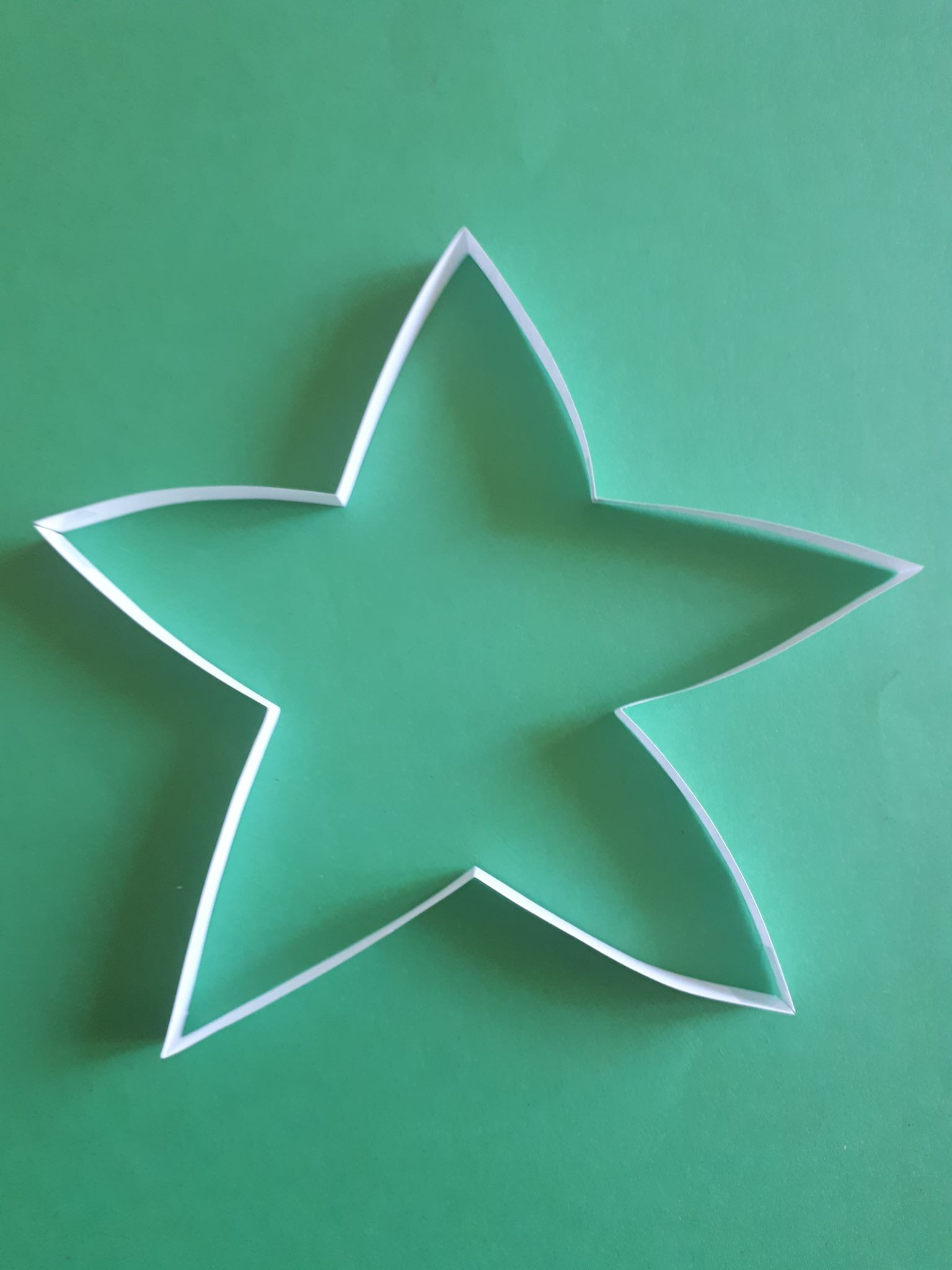 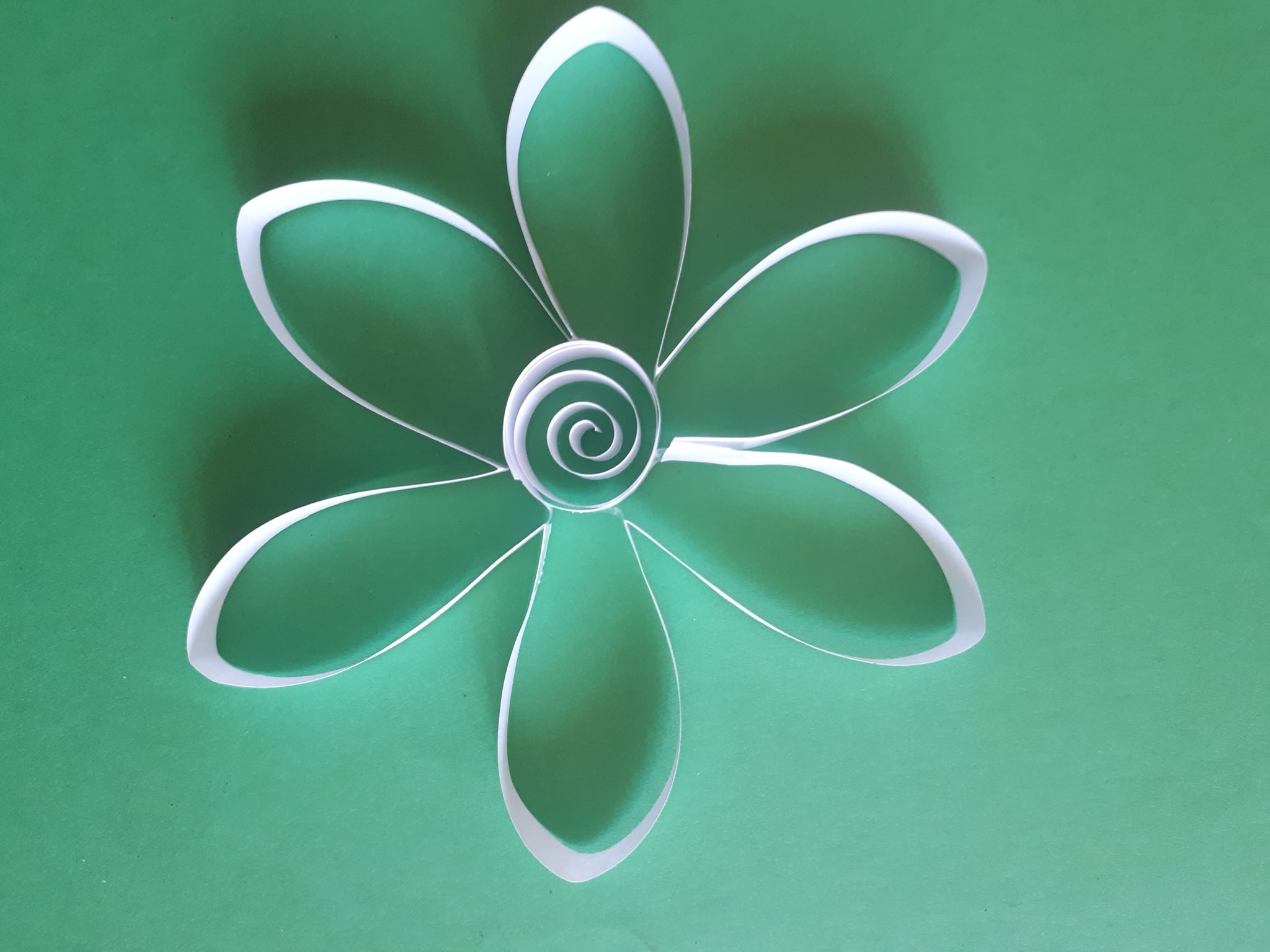 Avec d'autres bandes de papiers, crée des rouleaux et d'autres formes pour remplir l'espace à l'intérieur du contour. Tu peux utiliser un cure-dent pour t'aider à enrouler la bande sur elle-même. Par exemple, tu peux faire : Avec d'autres bandes de papiers, crée des rouleaux et d'autres formes pour remplir l'espace à l'intérieur du contour. Tu peux utiliser un cure-dent pour t'aider à enrouler la bande sur elle-même. Par exemple, tu peux faire : Avec d'autres bandes de papiers, crée des rouleaux et d'autres formes pour remplir l'espace à l'intérieur du contour. Tu peux utiliser un cure-dent pour t'aider à enrouler la bande sur elle-même. Par exemple, tu peux faire : Avec d'autres bandes de papiers, crée des rouleaux et d'autres formes pour remplir l'espace à l'intérieur du contour. Tu peux utiliser un cure-dent pour t'aider à enrouler la bande sur elle-même. Par exemple, tu peux faire : Avec d'autres bandes de papiers, crée des rouleaux et d'autres formes pour remplir l'espace à l'intérieur du contour. Tu peux utiliser un cure-dent pour t'aider à enrouler la bande sur elle-même. Par exemple, tu peux faire : Avec d'autres bandes de papiers, crée des rouleaux et d'autres formes pour remplir l'espace à l'intérieur du contour. Tu peux utiliser un cure-dent pour t'aider à enrouler la bande sur elle-même. Par exemple, tu peux faire : Avec d'autres bandes de papiers, crée des rouleaux et d'autres formes pour remplir l'espace à l'intérieur du contour. Tu peux utiliser un cure-dent pour t'aider à enrouler la bande sur elle-même. Par exemple, tu peux faire : Avec d'autres bandes de papiers, crée des rouleaux et d'autres formes pour remplir l'espace à l'intérieur du contour. Tu peux utiliser un cure-dent pour t'aider à enrouler la bande sur elle-même. Par exemple, tu peux faire : Avec d'autres bandes de papiers, crée des rouleaux et d'autres formes pour remplir l'espace à l'intérieur du contour. Tu peux utiliser un cure-dent pour t'aider à enrouler la bande sur elle-même. Par exemple, tu peux faire : Avec d'autres bandes de papiers, crée des rouleaux et d'autres formes pour remplir l'espace à l'intérieur du contour. Tu peux utiliser un cure-dent pour t'aider à enrouler la bande sur elle-même. Par exemple, tu peux faire : Avec d'autres bandes de papiers, crée des rouleaux et d'autres formes pour remplir l'espace à l'intérieur du contour. Tu peux utiliser un cure-dent pour t'aider à enrouler la bande sur elle-même. Par exemple, tu peux faire : Avec d'autres bandes de papiers, crée des rouleaux et d'autres formes pour remplir l'espace à l'intérieur du contour. Tu peux utiliser un cure-dent pour t'aider à enrouler la bande sur elle-même. Par exemple, tu peux faire : Un rouleau serré   Un rouleau serré   Un cercle ouvert   Un cercle ouvert   Une spirale   Une spirale   Un cercle fermé   Un cercle fermé   Une goute    Une goute    Un œil     Un œil     Une virguleUne virgule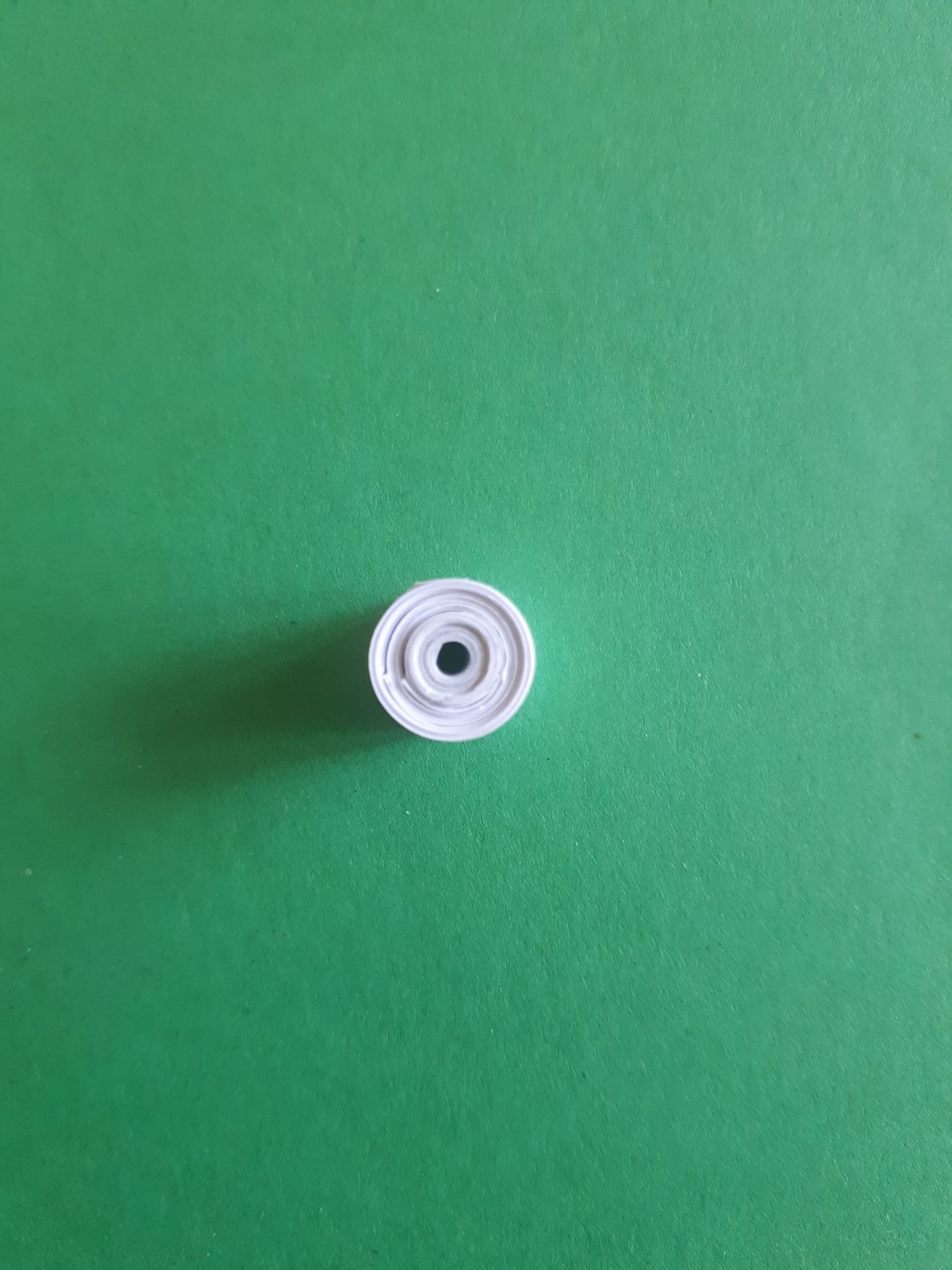 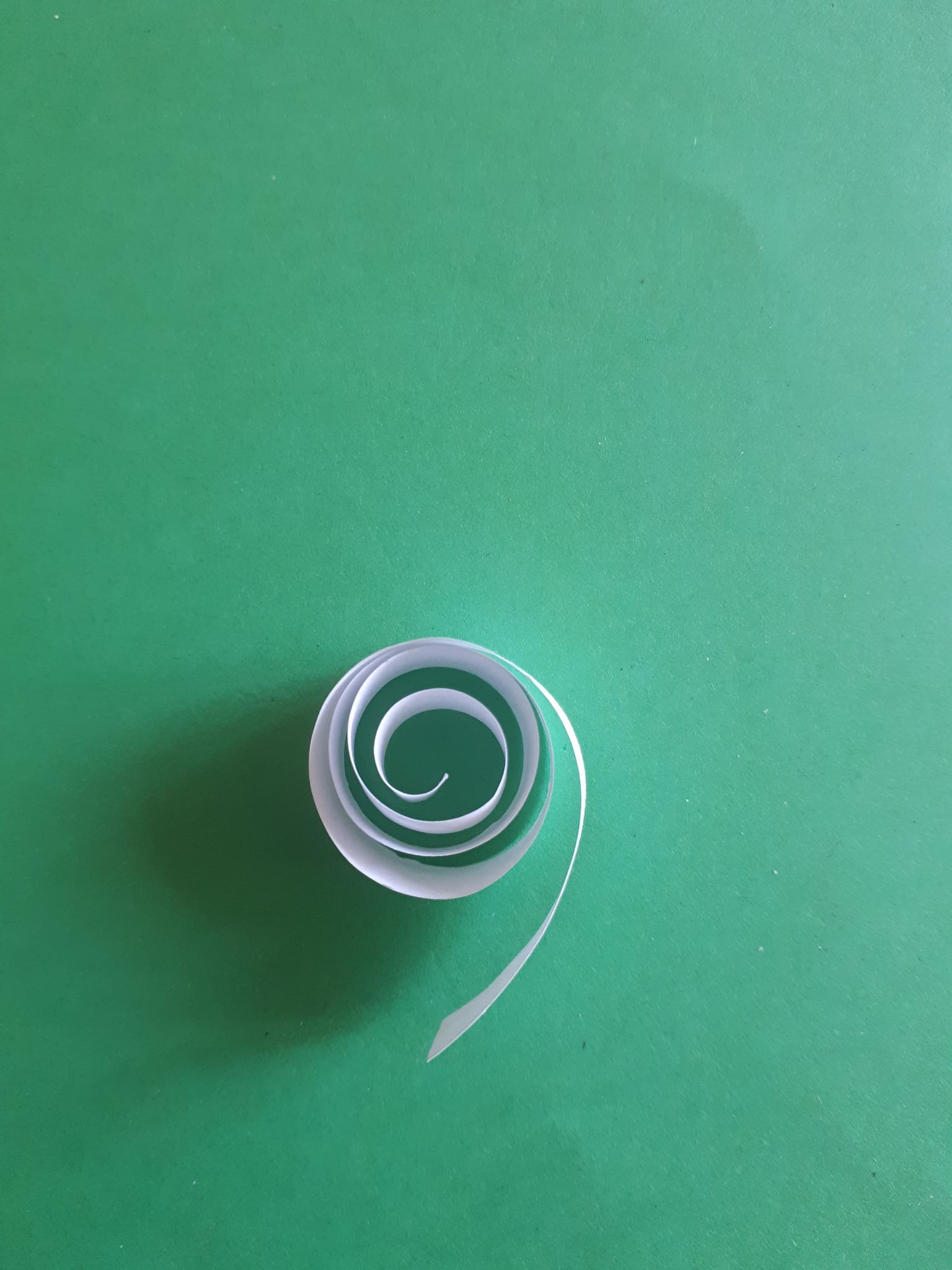 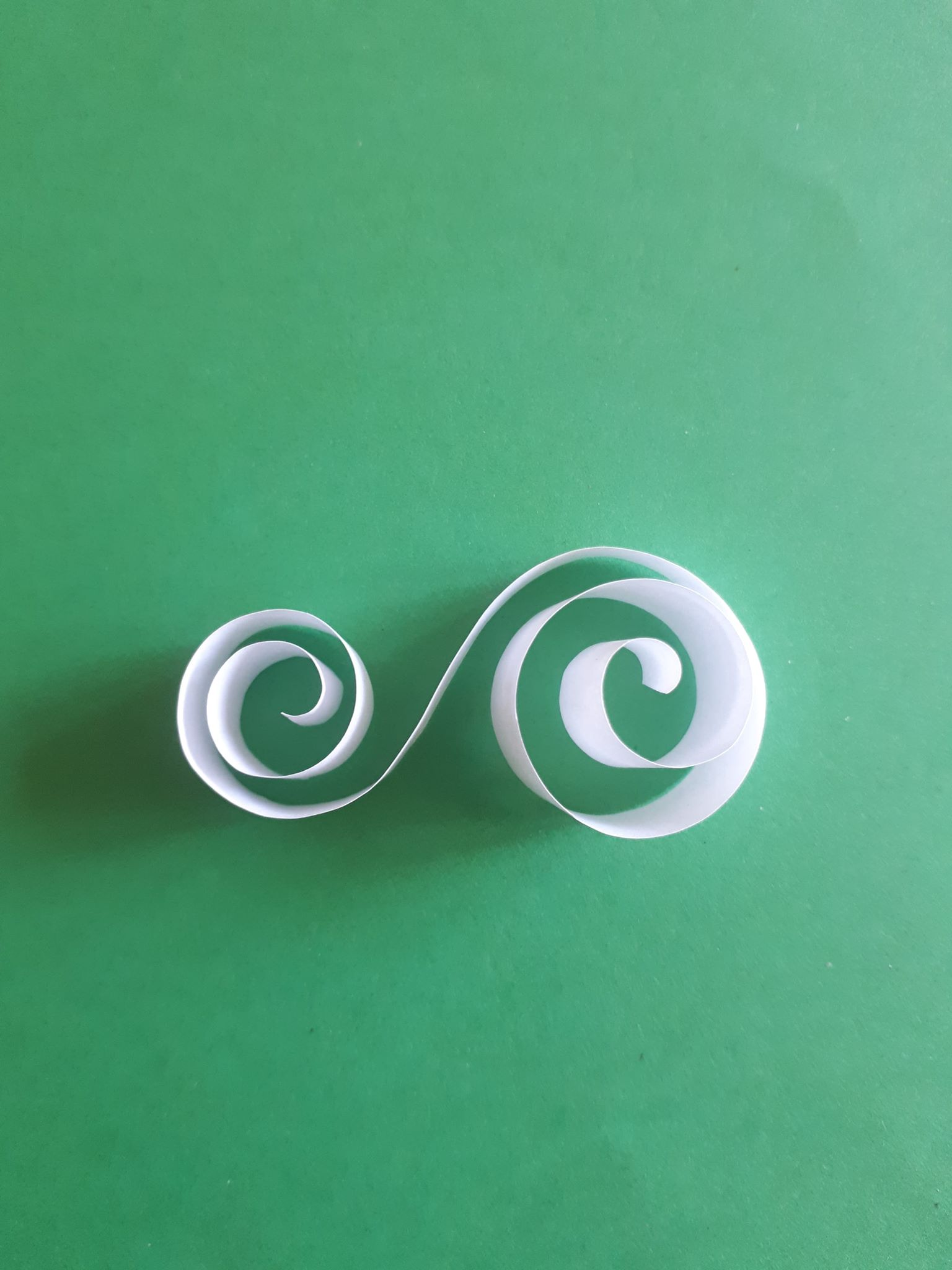 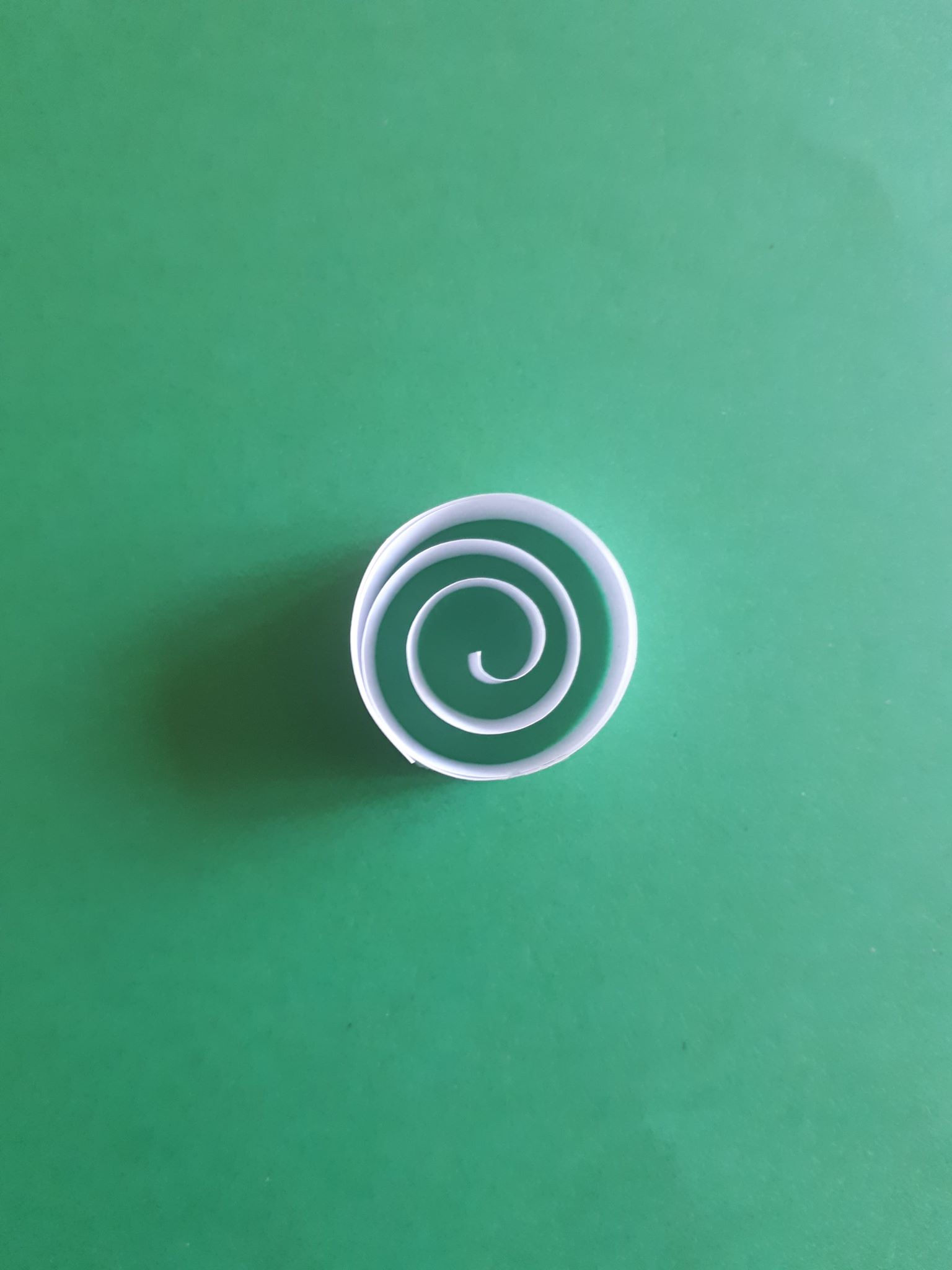 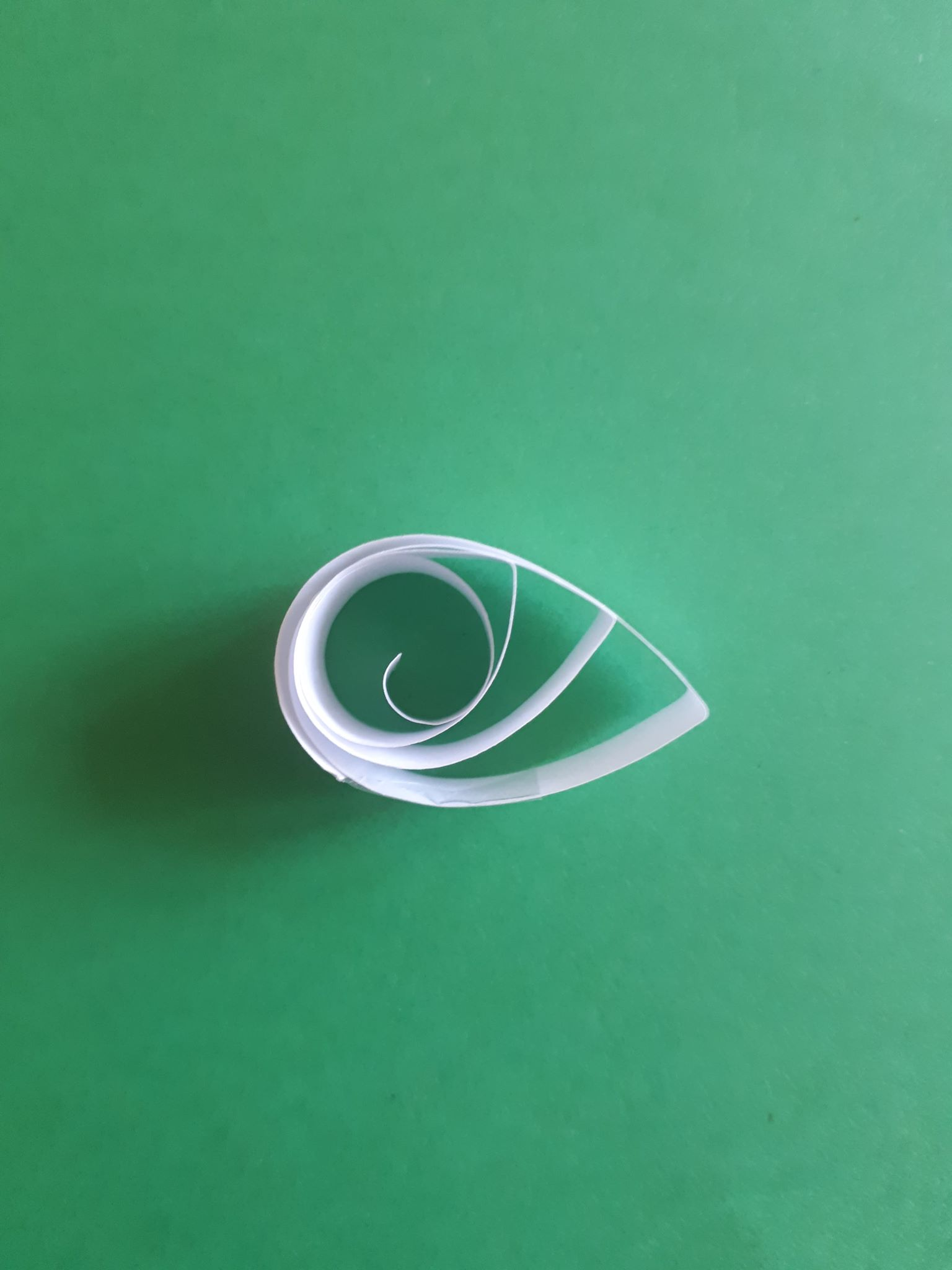 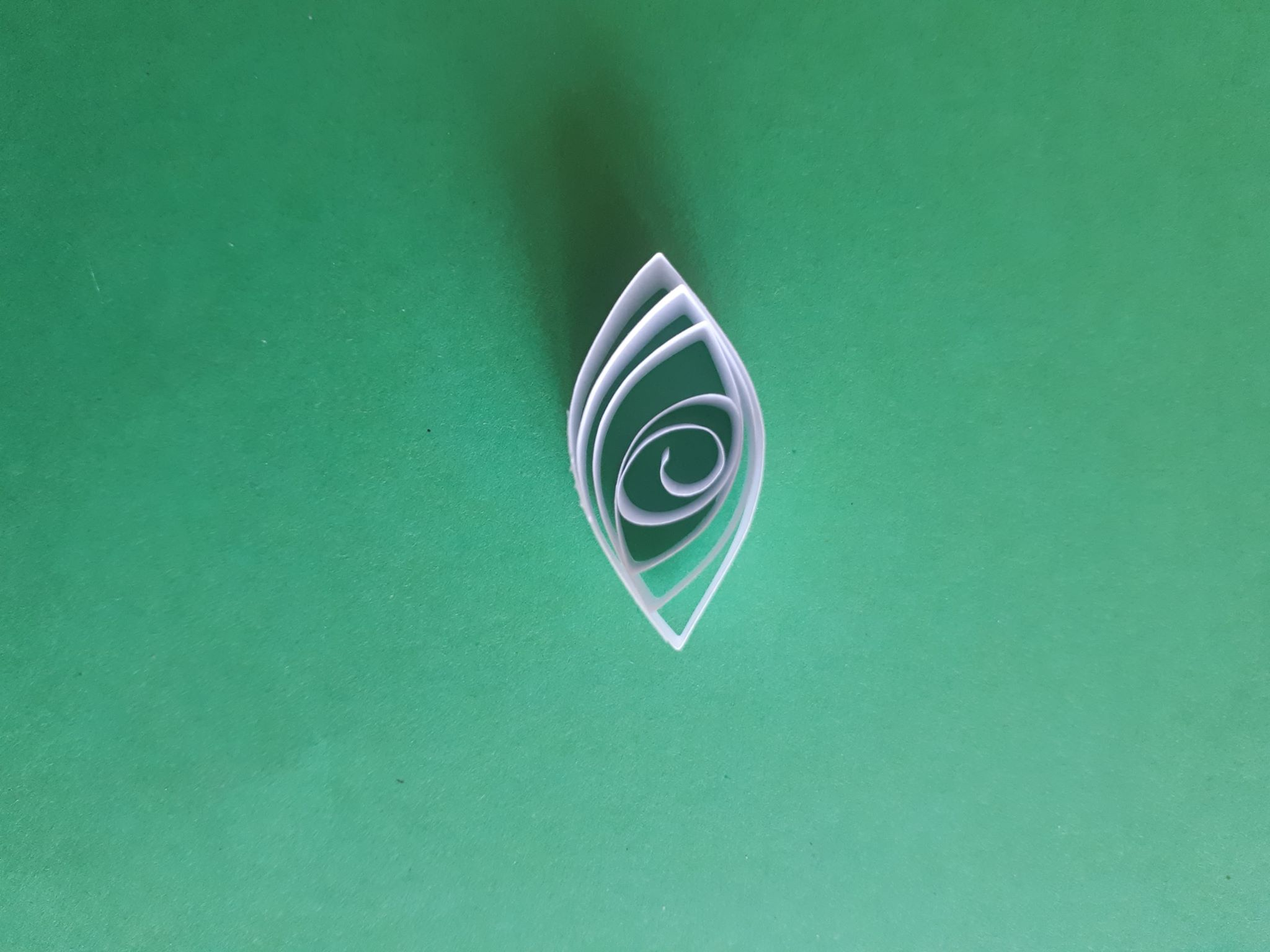 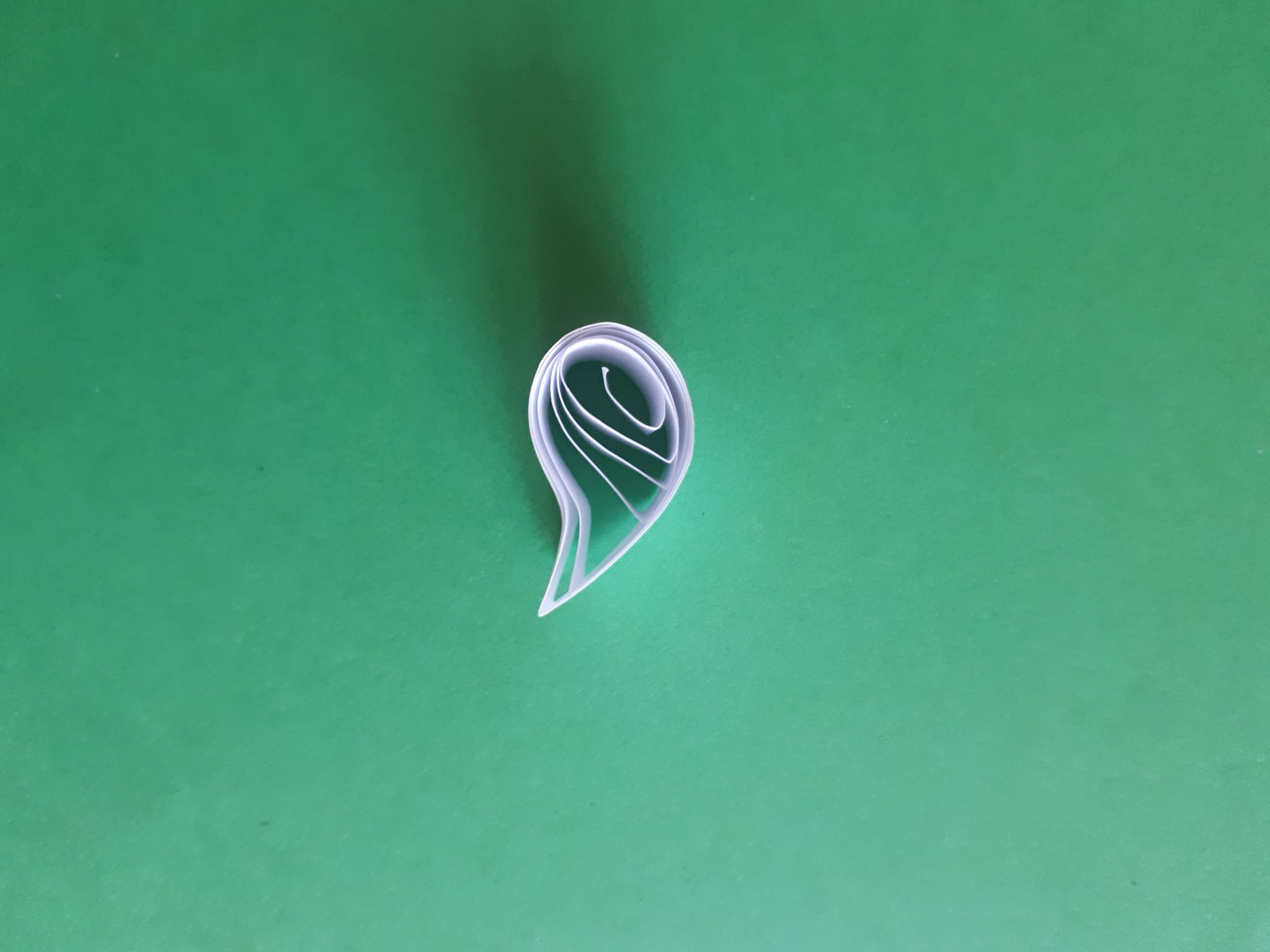 Information aux parentsÀ propos de l’activitéVotre enfant s’exercera à :Exprimer comment certains comportements et attitudes peuvent nuire à la vie de groupe. Trouver des règles de vie qui permettraient de favoriser le vivre-ensemble au sein d'un groupe. Vous pourriez :Discuter avec votre enfant des mises en situation et l'aider à verbaliser ses opinions. Accompagner votre enfant dans l'élaboration de règles de vie de classe qui favorisent un climat de respect.Information aux parentsÀ propos de l’activitéVotre enfant s’exercera à :Comprendre la réalité du coureur des bois à l’époque de la Nouvelle-France en 1645. Composer un texte comportant une situation initiale, un élément déclencheur, des péripéties, un dénouement et une situation finale. 